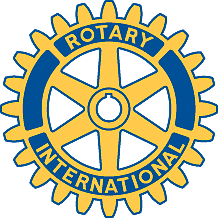 Rotary Club of Carleton Place and Mississippi Mills       Meeting of  April 10th, 2017Attendees: Mike, Al, Deb, Bernie, Brenda, Ernie, Marion, David, Teresa, Kathy, Sarah."Oh Canada", "Prayer", Kudos to all who participated in the Home Show. Thank You.Book Draw winner - Pat McTavish."Chase the Ace" $957.50 - Oh My. Ticket ending with 0912 - David's ticket and he pulled the 7 of clubs. Rats. But good for everyone else. The pot grows.Treasurer report.Compost - please start phoning your list now. Deadline is April 24th for orders. Please e-mail Mike with numbers, he needs them ahead of time. 40 bags of compost to be delivered to Perth. Marion said she would look after that.Ernie Rowe has stepped up to the plate and has offered to be President-Elect !! Thank You !! At the next club assembly, Teresa would like to discuss the change over of officers.May 8th, we have a guest speaker, Joe Fontes, He is the Youth Exchange Co-ordinator for our District.Old News : Kudos to the club for an awesome Casino Night. Thank you Eric for an informative insight to why you go to Honduras.Should you want a topic discussed at one of our meetings, please e-mail Teresa ahead of time so she can add it to the agenda.Hope everyone had a happy Easter.